Третий Юношеский Евразийский клубный футбольный Турнир среди юношеских клубных футбольных команд (2007-2008 г.р.) стран СНГ на кубок СНГ и ШОС в городе Воинской Славы Кронштадте проходил на стадионе нашего города с 26 по 30 октября 2022 года.	Участники:Сборная Ферганской области (Узбекистан)Сборная Луганской областиФК «Коломяги», СПб«СШ Кронштадт», КронштадтНаграждение участников 3-го юношеского Евразийского турнира по футболу на кубок СНГ и ШОС.Победителем, сделав дубль, стала команда "Коломяги", второе место у сборной Ферганской области (Узбекистан), третье место заняла команда Кронштадтской спортивной школы. Луганчане не вошли в тройку лидеров, но показали отличную подготовку и достойную борьбу.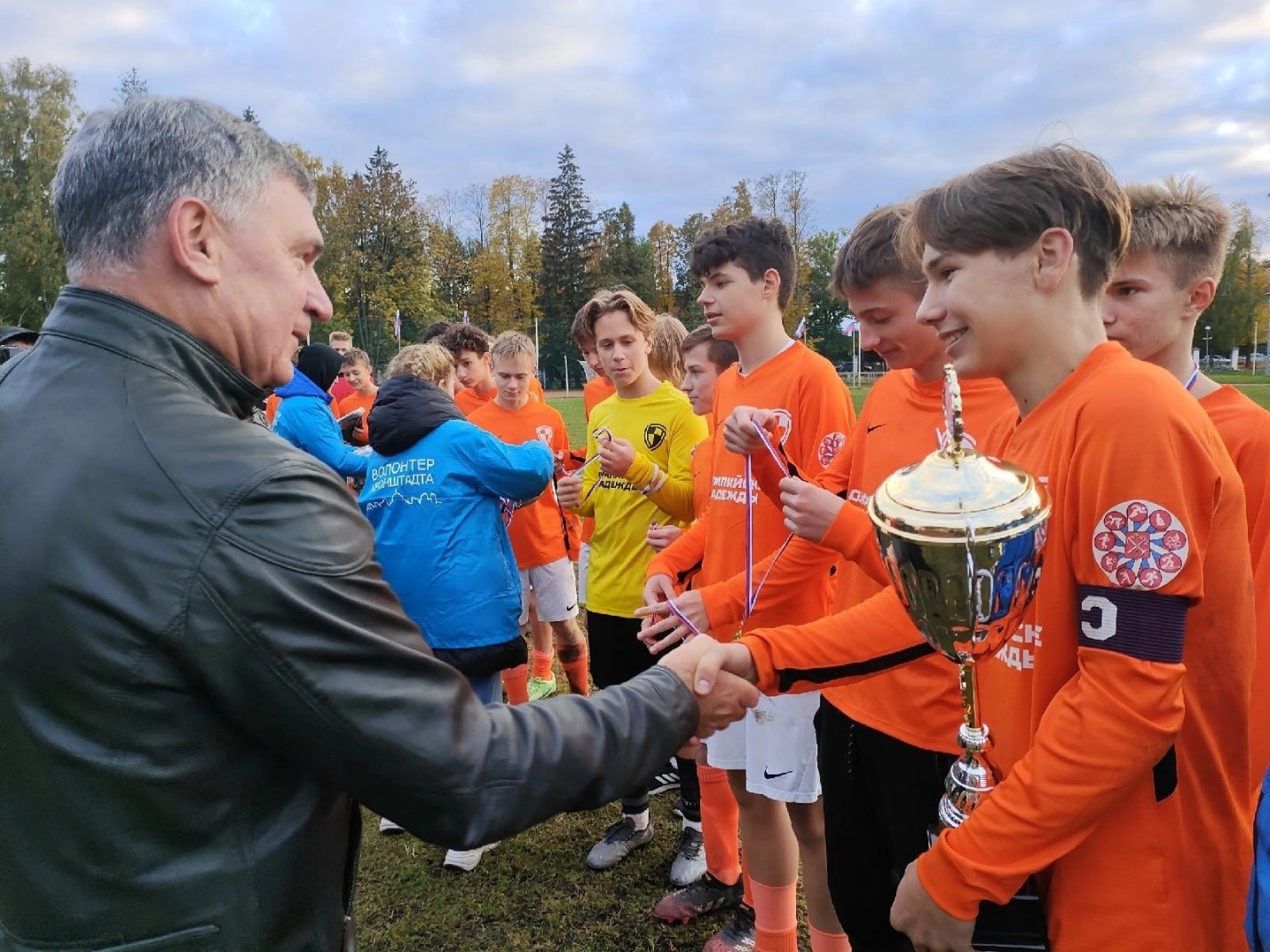 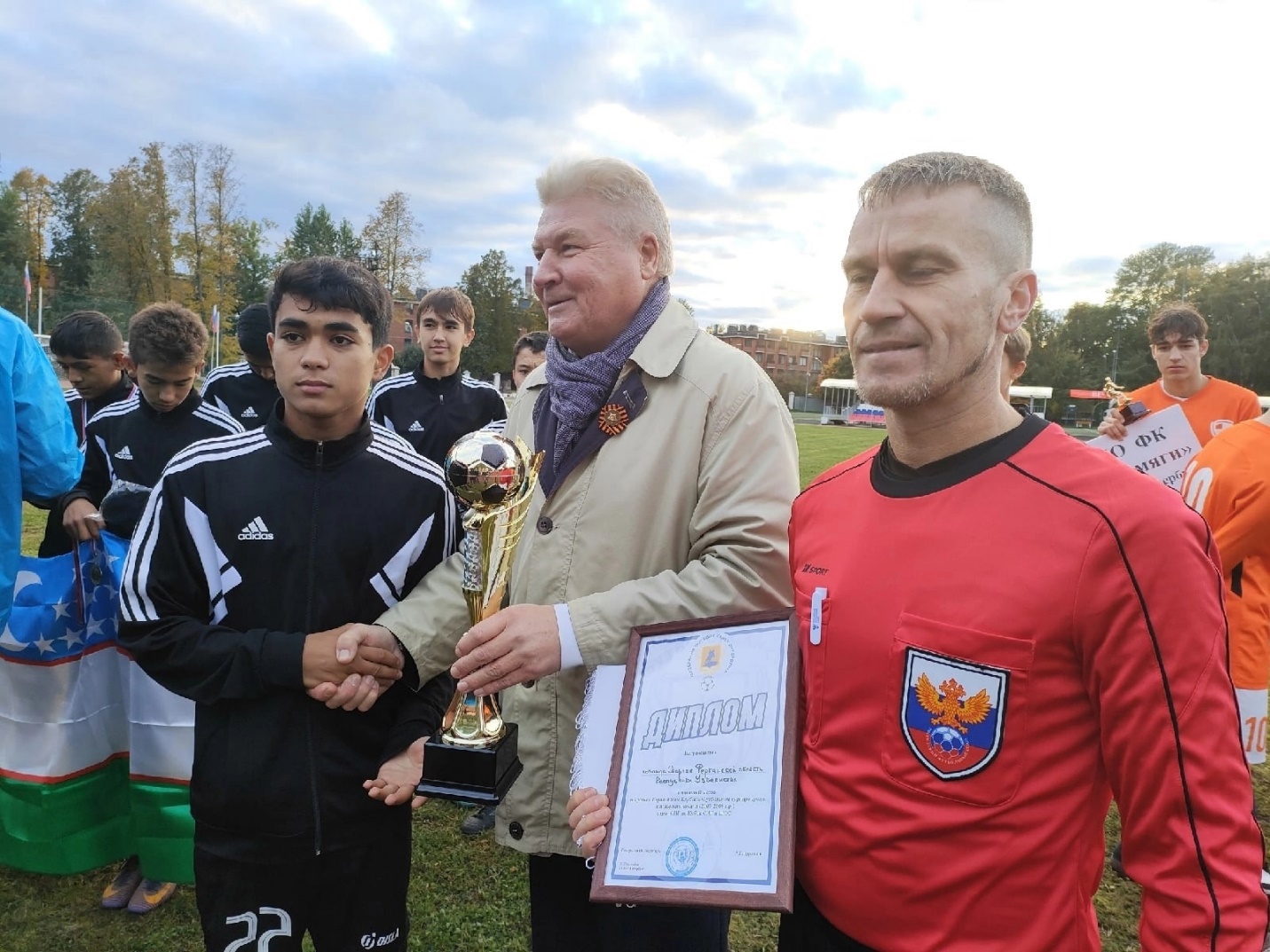 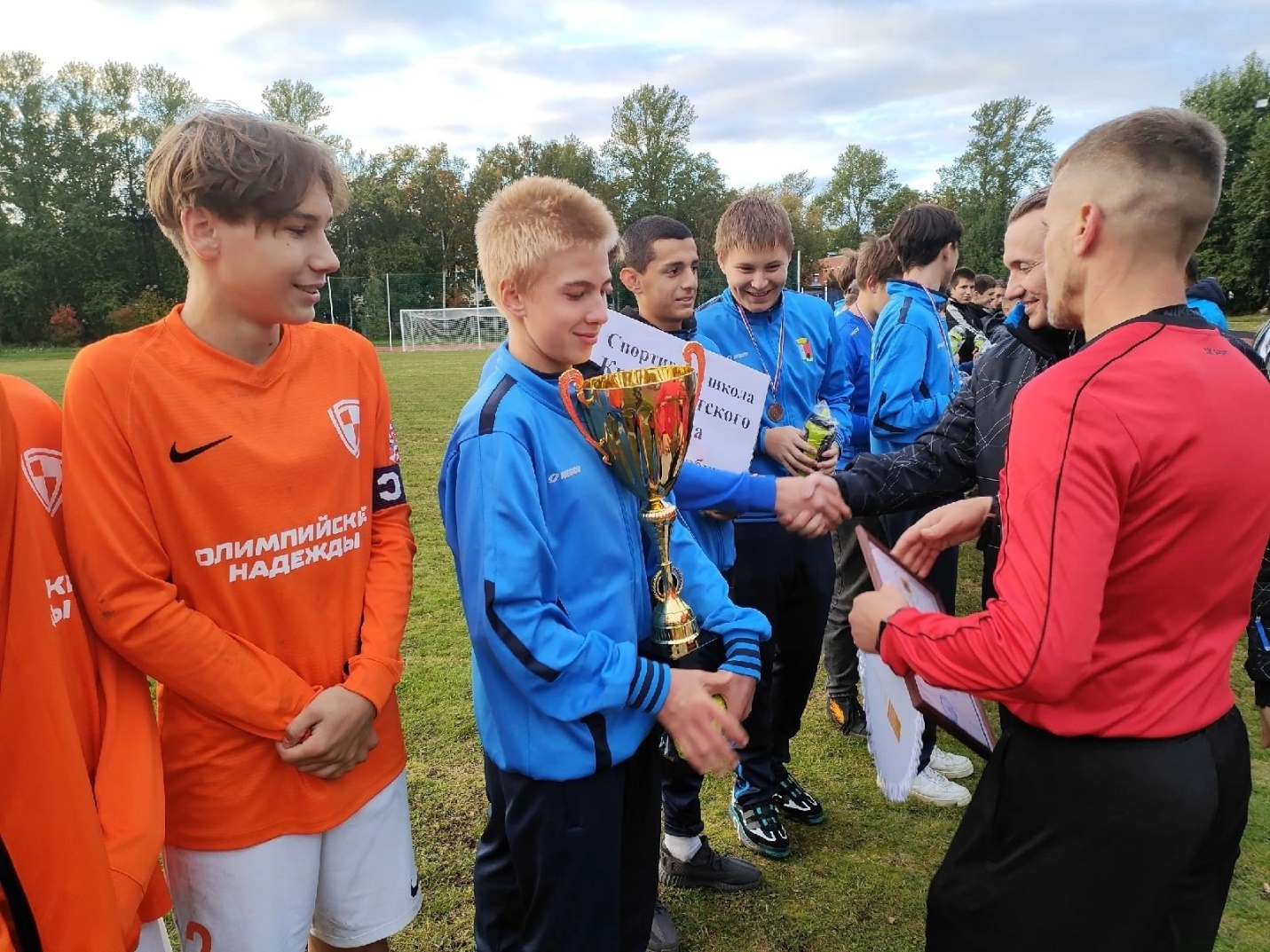 